T.C.BURDUR VALİLİĞİİl Milli Eğitim MüdürlüğüÖzel Eğitim İlkokulu/Ortaokulu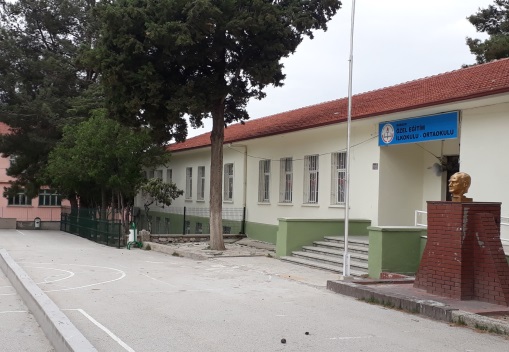 BURDUR ÖZEL EĞİTİM İLKOKULU/ORTAOKULU2019-2023 STRATEJİK PLANI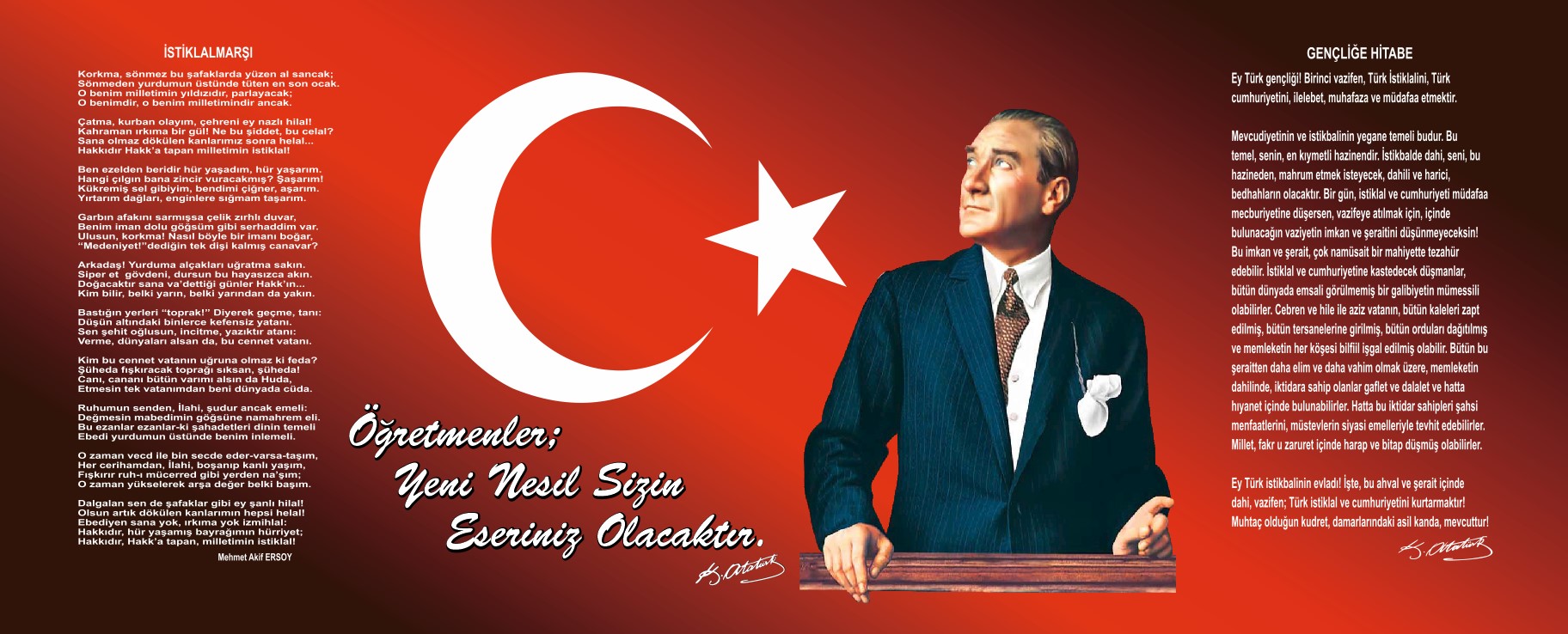 SunuşGeçmişten günümüze gelirken var olan yaratıcılığın getirdiği teknolojik ve sosyal anlamda gelişmişliğin ulaştığı hız, artık kaçınılmazları da önümüze sererek kendini göstermektedir. Güçlü ekonomik ve sosyal yapı, güçlü bir ülke olmanın ve tüm değişikliklerde dimdik ayakta durabilmenin kaçınılmazlığı da oldukça büyük önem taşımaktadır. Gelişen ve sürekliliği izlenebilen, bilgi ve planlama temellerine dayanan güçlü bir yaşam standardı ve ekonomik yapı; stratejik amaçlar, hedefler ve planlanmış zaman diliminde gerçekleşecek uygulama faaliyetleri ile (STRATEJİK PLAN) oluşabilmektedir. Okulumuz, daha iyi bir eğitim seviyesine ulaşmak düşüncesiyle sürekli yenilenmeyi ve kalite kültürünü kendisine ilke edinmeyi amaçlamaktadır. Kalite kültürü oluşturmak için eğitim ve öğretim başta olmak üzere insan kaynakları ve kurumsallaşma, sosyal faaliyetler,  alt yapı, toplumla ilişkiler ve kurumlar arası ilişkileri kapsayan 2015-2019 stratejik planı hazırlanmıştır. 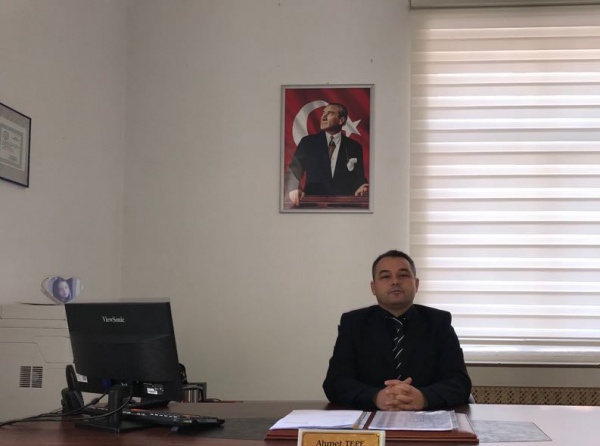 Burdur Özel Eğitim İlk ve Ortaokulu stratejik planlama çalışmasına önce durum tespiti,  yani okulun SWOT analizi yapılarak başlanmıştır. SWOT analizi tüm idari personelin ve öğretmenlerin katılımıyla uzun süren bir çalışma sonucu ilk şeklini almış, varılan genel sonuçların sadeleştirilmesi ise okul yönetimi ile öğretmenlerden oluşan beş kişilik bir kurul tarafından yapılmıştır. Bu süreçte okulun amaçları, hedefleri, hedeflere ulaşmak için gerekli stratejiler, eylem planı ve sonuçta başarı veya başarısızlığın göstergeleri ortaya konulmuştur. Denilebilir ki SWOT analizi bir kilometre taşıdır, okulumuzun bugünkü resmidir ve stratejik planlama ise bugünden yarına nasıl hazırlanmamız gerektiğine dair kalıcı bir belgedir. Burdur Özel Eğitim İlkokulu/Ortaokulu Stratejik Planı (2015-2019)’da belirtilen amaç ve hedeflere ulaşmamızın Okulumuzun gelişme ve kurumsallaşma süreçlerine önemli katkılar sağlayacağına inanmaktayız.            Planın hazırlanmasında emeği geçen Strateji Yönetim Ekibi ’ne ve uygulanmasında yardımı olacak İl Milli Eğitim Müdürlüğü,  AR-GE birim sorumlusu olmak üzere tüm kurum ve kuruluşlara öğretmen, öğrenci ve velilerimize teşekkür ederim.                                                                                                                                                                           Ahmet TEPE                                                                                                                                                                           Okul MüdürüİçindekilerSunuş	3İçindekiler	4BÖLÜM I: GİRİŞ ve PLAN HAZIRLIK SÜRECİ	5BÖLÜM II: DURUM ANALİZİ	6Okulun Kısa Tanıtımı 	6Okulun Mevcut Durumu: Temel İstatistikler	7PAYDAŞ ANALİZİ	12GZFT (Güçlü, Zayıf, Fırsat, Tehdit) Analizi	16Gelişim ve Sorun Alanları	19BÖLÜM III: MİSYON, VİZYON VE TEMEL DEĞERLER	22MİSYONUMUZ 	22VİZYONUMUZ 	22TEMEL DEĞERLERİMİZ 	23BÖLÜM IV: AMAÇ, HEDEF VE EYLEMLER……………………………………………………………………………………………………………………………………………………………………………………………….....24TEMA I: EĞİTİM Ve ÖĞRETİME ERİŞİmin artırılması	24TEMA II: EĞİTİM VE ÖĞRETİMDE KALİTENİN ARTIRILMASI	26TEMA III: KURUMSAL KAPASİTE	29BÖLÜM V: MALİYE……………………………………………………………………………………………………………………………………………………………..33bölüm vı:izleme ve değerlendirme	33EKLER:……………………………………………………………………………………………………………………………………………………………………………..34BÖLÜM I: GİRİŞ ve PLAN HAZIRLIK SÜRECİ2019-2023 dönemi stratejik plan hazırlanması süreci Üst Kurul ve Stratejik Plan Ekibinin oluşturulması ile başlamıştır. Ekip tarafından oluşturulan çalışma takvimi kapsamında ilk aşamada durum analizi çalışmaları yapılmış ve durum analizi aşamasında paydaşlarımızın plan sürecine aktif katılımını sağlamak üzere paydaş anketi, toplantı ve görüşmeler yapılmıştır. Durum analizinin ardından geleceğe yönelim bölümüne geçilerek okulumuzun amaç, hedef, gösterge ve eylemleri belirlenmiştir. Çalışmaları yürüten ekip ve kurul bilgileri altta verilmiştir.STRATEJİK PLAN ÜST KURULUBÖLÜM II: DURUM ANALİZİDurum analizi bölümünde okulumuzun mevcut durumu ortaya konularak neredeyiz sorusuna yanıt bulunmaya çalışılmıştır. Bu kapsamda okulumuzun kısa tanıtımı, okul künyesi ve temel istatistikleri, paydaş analizi ve görüşleri ile okulumuzun Güçlü Zayıf Fırsat ve Tehditlerinin (GZFT) ele alındığı analize yer verilmiştir.Okulun Kısa Tanıtımı Kurumumuz Burdur’da 15.10.1987 yılında Sakarya İlkokulu bünyesinde özel alt sınıf olarak eğitime başladı. 2002 / 2003 Eğitim Öğretim yılında Bağımsız okul olarak Tefenni yolu üzeri subay lojmanları yanında 5 şube ile hizmete başlamıştır. Daha sonra; Burdur Özürlüler Derneği’nin girişimleri ve devlet katkısıyla, proje dahilinde 1997 yılında yeni okul binası yapımına başlanmış, 2004 yılında da bitirilmiştir. Milli Eğitim Müdürlüğüne devredilen okul binasına 15 Aralık 2004 tarihinde taşınılmıştır. Okul bünyesinde;Özel Eğitim Uygulama Merkezi 1. KademeÖzel Eğitim Uygulama Merkezi 2. KademeÖzel Eğitim İş Uygulama MerkeziÖzürlüler Derneği Özel Eğitim İlkokuluÖzürlüler Derneği Özel Eğitim Orta Okulu      Bir arada eğitim vermekte iken 2016 / 2017 Eğitim Öğretim yılı içerisinde kurumumuz Burdur Özel Eğitim İlkokulu ve Burdur Özel Eğitim Orta Okulu olarak ayrılmış Burdur Cumhuriyet İlkokulu bahçesi içerisinde yer alan eski binasında ( 1954 ) eğitim öğretim faaliyetlerini sürdürmeye başlamıştır.      Kurumumuzda 9 derslik, 2 idare odası, 1 yemekhane, 1 veli bekleme odası, 1 spor salonu, 1 öğretmenler odası, 1 hemşire odası, 3 depo, 1 bireysel eğitim odası bulunmaktadır.      Okulumuz 2017-2018 tarihlerinde Beyaz Bayrak ödülüne hak kazanmıştır. Kurumumuz yerel, ulusal ve uluslararası projelere başvurmakta ve önem vermektedir. Valiliğin yürüttüğü ARANIZDAYIZ projesinde sorumlu kurumlardan olup diğer kurumların yapmış olduğu engelliler ile ilgili projelere destek vermektedir.Okulun Mevcut Durumu: Temel İstatistikler: Okul KünyesiOkulumuzun temel girdilerine ilişkin bilgiler altta yer alan okul künyesine ilişkin tabloda yer almaktadır.Temel Bilgiler Tablosu- Okul Künyesi Çalışan BilgileriOkulumuzun çalışanlarına ilişkin bilgiler altta yer alan tabloda belirtilmiştir.Çalışan Bilgileri TablosuOkulumuz Bina ve Alanları	Okulumuzun binası ile açık ve kapalı alanlarına ilişkin temel bilgiler altta yer almaktadır.Okul Yerleşkesine İlişkin Bilgiler Sınıf ve Öğrenci Bilgileri	Okulumuzda yer alan sınıfların öğrenci sayıları alttaki tabloda verilmiştir.Donanım ve Teknolojik KaynaklarımızTeknolojik kaynaklar başta olmak üzere okulumuzda bulunan çalışır durumdaki donanım malzemesine ilişkin bilgiye alttaki tabloda yer verilmiştir.Teknolojik Kaynaklar TablosuGelir ve Gider BilgisiOkulumuzun genel bütçe ödenekleri, okul aile birliği gelirleri ve diğer katkılarda dâhil olmak üzere gelir ve giderlerine ilişkin son iki yıl gerçekleşme bilgileri alttaki tabloda verilmiştir.PAYDAŞ ANALİZİKurumumuzun temel paydaşları öğrenci, veli ve öğretmen olmakla birlikte eğitimin dışsal etkisi nedeniyle okul çevresinde etkileşim içinde olunan geniş bir paydaş kitlesi bulunmaktadır. Paydaşlarımızın görüşleri anket, toplantı, dilek ve istek kutuları, elektronik ortamda iletilen önerilerde dâhil olmak üzere çeşitli yöntemlerle sürekli olarak alınmaktadır.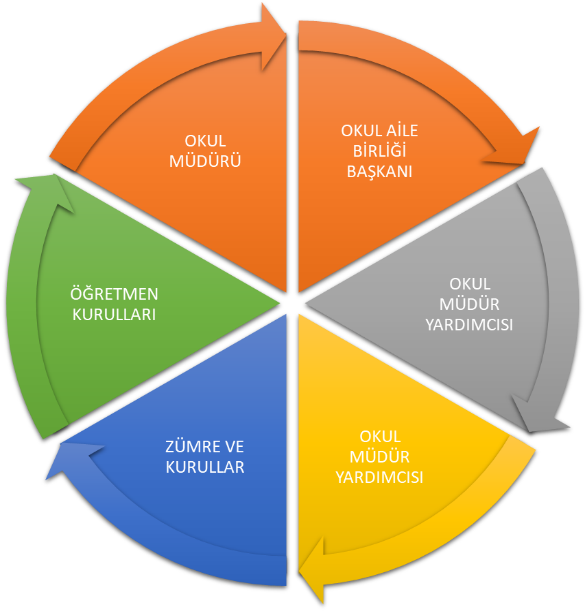 Paydaş anketlerine ilişkin ortaya çıkan temel sonuçlara altta yer verilmiştir : Öğrenci Anketi Sonuçları:Öğretmen Anket  Sonucu:Veli Anketi Sonuçları:GZFT (Güçlü, Zayıf, Fırsat, Tehdit) Analizi Okulumuzun temel istatistiklerinde verilen okul künyesi, çalışan bilgileri, bina bilgileri, teknolojik kaynak bilgileri ve gelir gider bilgileri ile paydaş anketleri sonucunda ortaya çıkan sorun ve gelişime açık alanlar iç ve dış faktör olarak değerlendirilerek GZFT tablosunda belirtilmiştir. Dolayısıyla olguyu belirten istatistikler ile algıyı ölçen anketlerden çıkan sonuçlar tek bir analizde birleştirilmiştir.Kurumun güçlü ve zayıf yönleri donanım, malzeme, çalışan, iş yapma becerisi, kurumsal iletişim gibi çok çeşitli alanlarda kendisinden kaynaklı olan güçlülükleri ve zayıflıkları ifade etmektedir ve ayrımda temel olarak okul müdürü/müdürlüğü kapsamından bakılarak iç faktör ve dış faktör ayrımı yapılmıştır. İçsel Faktörler Güçlü YönlerZayıf YönlerDışsal Faktörler FırsatlarTehditler      Gelişim ve Sorun AlanlarıGelişim ve sorun alanları analizi ile GZFT analizi sonucunda ortaya çıkan sonuçların planın geleceğe yönelim bölümü ile ilişkilendirilmesi ve buradan hareketle hedef, gösterge ve eylemlerin belirlenmesi sağlanmaktadır. Gelişim ve sorun alanları ayrımında eğitim ve öğretim faaliyetlerine ilişkin üç temel tema olan Eğitime Erişim, Eğitimde Kalite ve kurumsal Kapasite kullanılmıştır. Eğitime erişim, öğrencinin eğitim faaliyetine erişmesi ve tamamlamasına ilişkin süreçleri; Eğitimde kalite, öğrencinin akademik başarısı, sosyal ve bilişsel gelişimi ve istihdamı da dâhil olmak üzere eğitim ve öğretim sürecinin hayata hazırlama evresini; Kurumsal kapasite ise kurumsal yapı, kurum kültürü, donanım, bina gibi eğitim ve öğretim sürecine destek mahiyetinde olan kapasiteyi belirtmektedir.Gelişim ve sorun alanlarına ilişkin GZFT analizinden yola çıkılarak saptamalar yapılırken yukarıdaki tabloda yer alan ayrımda belirtilen temel sorun alanlarına dikkat edilmesi gerekmektedir.Gelişim ve Sorun AlanlarımızBÖLÜM III: MİSYON, VİZYON VE TEMEL DEĞERLEROkul Müdürlüğümüzün Misyon, vizyon, temel ilke ve değerlerinin oluşturulması kapsamında öğretmenlerimiz, öğrencilerimiz, velilerimiz, çalışanlarımız ve diğer paydaşlarımızdan alınan görüşler, sonucunda stratejik plan hazırlama ekibi tarafından oluşturulan Misyon, Vizyon, Temel Değerler; Okulumuz üst kurulana sunulmuş ve üst kurul tarafından onaylanmıştır.MİSYONUMUZ Türk Millî Eğitiminin genel amaç ve temel ilkeleri doğrultusunda, özel eğitime ihtiyacı olan bireylerin; toplum içinde birey olarak aktif rol alabilen, başkaları ile iyi ilişkiler kuran, iş birliği içinde çalışabilen, çevresine uyum sağlayabilen, üretici ve mutlu bir vatandaş olarak yetişmelerini, toplum içinde bağımsız yaşamaları ve kendi kendilerine yeterli bir duruma gelmelerine yönelik temel yaşam becerilerini geliştirmelerini, uygun eğitim programları ile  özel yöntem, personel ve araç gereç kullanarak; eğitim ihtiyaçları, yeterlilikleri, ilgi ve yetenekleri doğrultusunda üst öğrenime ve hayata hazırlanmalarını sağlamak.VİZYONUMUZ  Öğrencilerimizin özelliklerinin ve bireysel yeterliliklerinin merkeze alındığı, kişisel farklılıklara duyarlı, bireyin gelişiminin sosyal, kültürel, sanatsal ve sportif faaliyetlerle desteklendiğine inanan, ailenin eğitim sürecine etkin katılımını sağlayan, her bireyin tek ve değerli olduğuna inanan eğitim sistemiTEMEL DEĞERLERİMİZ Milli ve Manevi değerlere bağlılıkAtatürk ilke ve inkılaplarına bağlıKoşulsuz kabulEmpatik yaklaşımEşit Fırsat tanımaÖdüllendirerek motivasyonİş birliği ve takım çalışmasıÇözüm ve ürün odaklı olmaYeniliğe ve değişime açık olmaBireysel yenilikçi ve yenilikleri desteklemeSaygı ve dürüstlük çerçevesinde çalışmaHer çalışana değer vermeProje odaklı çalışmalar yapmakHizmet standartlarımızı sürekli geliştirmekHesap verilebilirlikSürekli gelişme düşüncesiBÖLÜM IV: AMAÇ, HEDEF VE EYLEMLERTEMA I: EĞİTİM VE ÖĞRETİME ERİŞİMİN ARTIRILMASIEğitim ve öğretime erişim okullaşma ve okul terki, devam ve devamsızlık, okula uyum ve oryantasyon, özel eğitime ihtiyaç duyan bireylerin eğitime erişimi, yabancı öğrencilerin eğitime erişimi ve hayat boyu öğrenme kapsamında yürütülen faaliyetlerin ele alındığı temadır.           Stratejik Amaç 1: Öğrencilerimizin uyum ve devamsızlık sorunları giderilerek, başarıyı bir kültür haline getirmeleri sağlanacaktır. 	Stratejik Hedef 1.1: Öğrencilerimizin uyum ve devamsızlık sorunları giderilerek, eğitim-öğretimden verimli bir şekilde yararlanmaları sağlanacaktır.Performans Göstergeleri EylemlerTEMA II: EĞİTİM VE ÖĞRETİMDE KALİTENİN ARTIRILMASIEğitim ve öğretimde kalitenin artırılması başlığı esas olarak eğitim ve öğretim faaliyetinin hayata hazırlama işlevinde yapılacak çalışmaları kapsamaktadır. Bu tema altında akademik başarı, sınav kaygıları, sınıfta kalma, ders başarıları ve kazanımları, disiplin sorunları, öğrencilerin bilimsel, sanatsal, kültürel ve sportif faaliyetleri ile istihdam ve meslek edindirmeye yönelik rehberlik ve diğer mesleki faaliyetler yer almaktadır. Stratejik Amaç 2: Çocukların bedensel, zihinsel, dilsel ve duygusal olarak çok boyutlu gelişimlerini desteklemek ve yaşam boyu iyi olma hâline katkı sağlamak amacıyla eğitim ve öğretimin niteliği yükseltilecektir.Stratejik Hedef 2.1:Çocukların çok yönlü gelişimleri takip edilerek sanatsal, sportif kültürel ve sosyal faaliyetlere etkin katılımları artırılacaktır. Performans GöstergeleriEylemlerStratejik Hedef 2.2:Etkin bir rehberlik anlayışıyla, öğrencilerin ve velilerin okula uyumları sağlanacaktır.Performans GöstergeleriEylemlerTEMA III: KURUMSAL KAPASİTEStratejik Amaç 3: Okulumuzun beşeri, mali, fiziki ve teknolojik unsurları ile yönetim ve organizasyonu, eğitim ve öğretimin niteliğini ve eğitime erişimi yükseltecek biçimde geliştirilecektir.Stratejik Hedef 3.1:   Okulumuz insana hizmet odaklı çalışan bir kurum haline getirilecek, yararlanıcıların memnuniyetleri ve çalışanların mesleki yeterlilikleri artırılacaktır.Performans GöstergeleriEylemlerStratejik Hedef 3.2.Okulumuzun mali kaynakları, fiziki altyapıyı iyileştirecek şekilde güçlendirilecek ve görünürlük faaliyetleri gerçekleştirilecektir.EylemlerV. BÖLÜM: MALİYETLENDİRME2019-2023 Stratejik Planı Faaliyet/Proje Maliyetlendirme TablosuVI. BÖLÜM: İZLEME VE DEĞERLENDİRMEOkulumuz Stratejik Planı izleme ve değerlendirme çalışmalarında 5 yıllık Stratejik Planın izlenmesi ve 1 yıllık gelişim planın izlenmesi olarak ikili bir ayrıma gidilecektir. Stratejik planın izlenmesinde 6 aylık dönemlerde izleme yapılacak denetim birimleri, il ve ilçe millî eğitim müdürlüğü ve Bakanlık denetim ve kontrollerine hazır halde tutulacaktır.Yıllık planın uygulanmasında yürütme ekipleri ve eylem sorumlularıyla aylık ilerleme toplantıları yapılacaktır. Toplantıda bir önceki ayda yapılanlar ve bir sonraki ayda yapılacaklar görüşülüp karara bağlanacaktır. EKLER: EK-1: Öğretmen anketiEK-2:Öğrenci AnketiEK-3: Veli AnketiEK-4: Paydaş Analizi Çalışma FormuEK-5: Paydaş Belirleme MatrisiÜst Kurul BilgileriÜst Kurul BilgileriEkip BilgileriEkip BilgileriAdı SoyadıUnvanıAdı SoyadıUnvanıAHMET TEPEOKUL MÜDÜRÜESRA ÇAYLIMÜDÜR YARDIMCISI EVREN EVRENSELMÜDÜR YARDIMCISISAFİYE GÜLÇİN EROL ÇEVİKÖĞRETMENGÜLSEN YILDIZÖĞRETMENBURCU ÇANÖĞRETMENEMEL HIŞIROKUL AİLE BİRLİĞİ BAŞKANISUDE HAYATİ YÜCEÖĞRETMENFATMA PALAOKUL AİLE BİRLİĞİ YÖNETİM KURULU ÜYESİM.ŞAKİR ACARÖĞRETMENRABİA ERGİN TOKLUÖĞRETMENKEZBAN YAMANGÖNÜLLÜ VELİHAVVA UÇANGÖNÜLLÜ VELİ İli: BURDURİli: BURDURİli: BURDURİli: BURDURİlçesi: MERKEZİlçesi: MERKEZİlçesi: MERKEZİlçesi: MERKEZAdres: Yenice Mahallesi Çeşmeli sokak No:26Yenice Mahallesi Çeşmeli sokak No:26Yenice Mahallesi Çeşmeli sokak No:26Coğrafi Konum (link):Coğrafi Konum (link):https://goo.gl/maps/dnMbF8vVMgL2https://goo.gl/maps/dnMbF8vVMgL2Telefon Numarası: 0248 234 29550248 234 29550248 234 2955Faks Numarası:Faks Numarası:--e- Posta Adresi:İlkokul     : 746787@meb.k12.trOrtaokul: 746886@meb.k12.trİlkokul     : 746787@meb.k12.trOrtaokul: 746886@meb.k12.trİlkokul     : 746787@meb.k12.trOrtaokul: 746886@meb.k12.trWeb sayfası adresi:Web sayfası adresi:İlkokul    : burdurozelegitimilk@meb.k12.trOrtaokul: burdurozelegitimorta@meb.k12.trİlkokul    : burdurozelegitimilk@meb.k12.trOrtaokul: burdurozelegitimorta@meb.k12.trKurum Kodu:İlkokul:746787Ortaokul:746886İlkokul:746787Ortaokul:746886İlkokul:746787Ortaokul:746886Öğretim Şekli:Öğretim Şekli:Tam GünTam GünOkulun Hizmete Giriş Tarihi : 2016 / 2017 Eğitim Öğretim yılıOkulun Hizmete Giriş Tarihi : 2016 / 2017 Eğitim Öğretim yılıOkulun Hizmete Giriş Tarihi : 2016 / 2017 Eğitim Öğretim yılıOkulun Hizmete Giriş Tarihi : 2016 / 2017 Eğitim Öğretim yılıToplam Çalışan Sayısı Toplam Çalışan Sayısı 3333Öğrenci Sayısı:Kız1515Öğretmen SayısıKadın2121Öğrenci Sayısı:Erkek4141Öğretmen SayısıErkek99Öğrenci Sayısı:Toplam5656Öğretmen SayısıToplam3030Derslik Başına Düşen Öğrenci SayısıDerslik Başına Düşen Öğrenci SayısıDerslik Başına Düşen Öğrenci Sayısı:7Şube Başına Düşen Öğrenci SayısıŞube Başına Düşen Öğrenci SayısıŞube Başına Düşen Öğrenci Sayısı:7Öğretmen Başına Düşen Öğrenci SayısıÖğretmen Başına Düşen Öğrenci SayısıÖğretmen Başına Düşen Öğrenci Sayısı:3Şube Başına 30’dan Fazla Öğrencisi Olan Şube SayısıŞube Başına 30’dan Fazla Öğrencisi Olan Şube SayısıŞube Başına 30’dan Fazla Öğrencisi Olan Şube Sayısı:-Öğrenci Başına Düşen Toplam Gider MiktarıÖğrenci Başına Düşen Toplam Gider MiktarıÖğrenci Başına Düşen Toplam Gider Miktarı142,80 TLÖğretmenlerin Kurumdaki Ortalama Görev SüresiÖğretmenlerin Kurumdaki Ortalama Görev SüresiÖğretmenlerin Kurumdaki Ortalama Görev Süresi3 YılUnvan*ErkekKadınToplamOkul Müdürü ve Müdür Yardımcısı303Sınıf Öğretmeni32123Branş Öğretmeni325Rehber Öğretmen011İdari Personel000Yardımcı Personel101Güvenlik Personeli000Toplam Çalışan Sayıları102433Okul Bölümleri Okul Bölümleri Özel AlanlarVarYokOkul Kat Sayısı2Çok Amaçlı Salon-Derslik Sayısı9Çok Amaçlı Saha-Derslik Alanları (m2)18Kütüphane-Kullanılan Derslik Sayısı9Fen Laboratuvarı-Şube Sayısı9Bilgisayar Laboratuvarı-İdari Odaların Alanı (m2)18İş Atölyesi-Öğretmenler Odası (m2)40Beceri Atölyesi-Okul Oturum Alanı (m2)910Pansiyon-Okul Bahçesi (Açık Alan)(m2)300Okul Kapalı Alan (m2)610Sanatsal, bilimsel ve sportif amaçlı toplam alan (m2)30Kantin (m2)-Tuvalet Sayısı4Diğer (………….)SINIFIKızErkekToplamSINIFIKızErkekToplam0kul Öncesi5/A29101/A1566/A3582/A1347/A2463/A1237/B2244/A1678/A257Akıllı Tahta Sayısı1TV Sayısı3Masaüstü Bilgisayar Sayısı7Yazıcı Sayısı4Taşınabilir Bilgisayar Sayısı2Fotokopi Makinası Sayısı2Projeksiyon Sayısı2İnternet Bağlantı Hızı8MHZ3D Yazıcı1YıllarGelir MiktarıGider Miktarı2016-20177.997.457.98.672017-201812.658.7810.570.00ÖZEL EĞİTİM İLOKULU/ORTAOKULU MÜDÜRLÜĞÜ STRATEJİK PLAN(2019-2023) "ÖĞRENCİ GÖRÜŞ VE DEĞERLENDİRMELERİ" ANKET SONUÇLARI ÖZEL EĞİTİM İLOKULU/ORTAOKULU MÜDÜRLÜĞÜ STRATEJİK PLAN(2019-2023) "ÖĞRENCİ GÖRÜŞ VE DEĞERLENDİRMELERİ" ANKET SONUÇLARI ÖZEL EĞİTİM İLOKULU/ORTAOKULU MÜDÜRLÜĞÜ STRATEJİK PLAN(2019-2023) "ÖĞRENCİ GÖRÜŞ VE DEĞERLENDİRMELERİ" ANKET SONUÇLARI ÖZEL EĞİTİM İLOKULU/ORTAOKULU MÜDÜRLÜĞÜ STRATEJİK PLAN(2019-2023) "ÖĞRENCİ GÖRÜŞ VE DEĞERLENDİRMELERİ" ANKET SONUÇLARI ÖZEL EĞİTİM İLOKULU/ORTAOKULU MÜDÜRLÜĞÜ STRATEJİK PLAN(2019-2023) "ÖĞRENCİ GÖRÜŞ VE DEĞERLENDİRMELERİ" ANKET SONUÇLARI ÖZEL EĞİTİM İLOKULU/ORTAOKULU MÜDÜRLÜĞÜ STRATEJİK PLAN(2019-2023) "ÖĞRENCİ GÖRÜŞ VE DEĞERLENDİRMELERİ" ANKET SONUÇLARI ÖZEL EĞİTİM İLOKULU/ORTAOKULU MÜDÜRLÜĞÜ STRATEJİK PLAN(2019-2023) "ÖĞRENCİ GÖRÜŞ VE DEĞERLENDİRMELERİ" ANKET SONUÇLARI SIRA NO:KESİNLİKLE KATILIYORUMKATILIYORUMKARARSIZIMKISMEN KATILIYORUMKATILMIYORUMKATILAN ÖĞTETMEN SAYISI150656250656346555644610565506566461056746105685065694110556104115561110541561229161156131054156TOPLAM48683406257ÖZEL EĞİTİM İLOKULU/ORTAOKULU MÜDÜRLÜĞÜ STRATEJİK PLAN(2019-2023) "ÖĞRETMEN GÖRÜŞ VE DEĞERLENDİRMELERİ" ANKET SONUÇLARI ÖZEL EĞİTİM İLOKULU/ORTAOKULU MÜDÜRLÜĞÜ STRATEJİK PLAN(2019-2023) "ÖĞRETMEN GÖRÜŞ VE DEĞERLENDİRMELERİ" ANKET SONUÇLARI ÖZEL EĞİTİM İLOKULU/ORTAOKULU MÜDÜRLÜĞÜ STRATEJİK PLAN(2019-2023) "ÖĞRETMEN GÖRÜŞ VE DEĞERLENDİRMELERİ" ANKET SONUÇLARI ÖZEL EĞİTİM İLOKULU/ORTAOKULU MÜDÜRLÜĞÜ STRATEJİK PLAN(2019-2023) "ÖĞRETMEN GÖRÜŞ VE DEĞERLENDİRMELERİ" ANKET SONUÇLARI ÖZEL EĞİTİM İLOKULU/ORTAOKULU MÜDÜRLÜĞÜ STRATEJİK PLAN(2019-2023) "ÖĞRETMEN GÖRÜŞ VE DEĞERLENDİRMELERİ" ANKET SONUÇLARI ÖZEL EĞİTİM İLOKULU/ORTAOKULU MÜDÜRLÜĞÜ STRATEJİK PLAN(2019-2023) "ÖĞRETMEN GÖRÜŞ VE DEĞERLENDİRMELERİ" ANKET SONUÇLARI ÖZEL EĞİTİM İLOKULU/ORTAOKULU MÜDÜRLÜĞÜ STRATEJİK PLAN(2019-2023) "ÖĞRETMEN GÖRÜŞ VE DEĞERLENDİRMELERİ" ANKET SONUÇLARI SIRA NO:KESİNLİKLE KATILIYORUMKATILIYORUMKARARSIZIMKISMEN KATILIYORUMKATILMIYORUMKATILAN ÖĞTETMEN SAYISI115132302219303171123041117230513962306486111307159630813152309151530101713301192130124114923013721230TOPLAM16117228263ÖZEL EĞİTİM İLOKULU/ORTAOKULU MÜDÜRLÜĞÜ STRATEJİK PLAN(2019-2023) "VELİ GÖRÜŞ VE DEĞERLENDİRMELERİ" ANKET SONUCLARI ÖZEL EĞİTİM İLOKULU/ORTAOKULU MÜDÜRLÜĞÜ STRATEJİK PLAN(2019-2023) "VELİ GÖRÜŞ VE DEĞERLENDİRMELERİ" ANKET SONUCLARI ÖZEL EĞİTİM İLOKULU/ORTAOKULU MÜDÜRLÜĞÜ STRATEJİK PLAN(2019-2023) "VELİ GÖRÜŞ VE DEĞERLENDİRMELERİ" ANKET SONUCLARI ÖZEL EĞİTİM İLOKULU/ORTAOKULU MÜDÜRLÜĞÜ STRATEJİK PLAN(2019-2023) "VELİ GÖRÜŞ VE DEĞERLENDİRMELERİ" ANKET SONUCLARI ÖZEL EĞİTİM İLOKULU/ORTAOKULU MÜDÜRLÜĞÜ STRATEJİK PLAN(2019-2023) "VELİ GÖRÜŞ VE DEĞERLENDİRMELERİ" ANKET SONUCLARI ÖZEL EĞİTİM İLOKULU/ORTAOKULU MÜDÜRLÜĞÜ STRATEJİK PLAN(2019-2023) "VELİ GÖRÜŞ VE DEĞERLENDİRMELERİ" ANKET SONUCLARI ÖZEL EĞİTİM İLOKULU/ORTAOKULU MÜDÜRLÜĞÜ STRATEJİK PLAN(2019-2023) "VELİ GÖRÜŞ VE DEĞERLENDİRMELERİ" ANKET SONUCLARI SIRA NO:KESİNLİKLE KATILIYORUMKATILIYORUMKARARSIZIMKISMEN KATILIYORUMKATILMIYORUMKATILAN ÖĞTETMEN SAYISI12821492351449328214942121749535144963514497141421498777721499351449101421141463112172149127142849131472849TOPLAM287147359191ÖğrencilerÖğrencilerimizin okula uyum konusunda sıkıntılar yaşamamasıÇalışanlarÖğretmenlerin kendilerini geliştirmeye ve öğrenmeye açık olmasıÖğretmen kadrosunun tecrübeli olmasıÇalışanların işbirliğine ve ekip çalışmalarına yatkın oluşuÖzel Eğitim ve Rehberlik çalışmalarının yeterli olmasıVelilerGerçekleştirilen sosyal ve kültürel etkinliklere katılım oranının yüksek olmasıBina ve YerleşkeUlaşımın kolay olmasıOkul hastaneye ve merkeze yakın olmasıDonanımOkul bünyesinde çocukların gelişimine yardımcı olacak jimnastik ve spor aletlerinin bulunduğu bir spor salonunun olmasıYönetim SüreçleriOkulumuzun toplam kalite ve beyaz bayrak gibi ödülleri kazanmayı başarmış bir okul olması.İletişim SüreçleriOkulda kurum kültürünün oluşmasıÖğrencilerÖğrenci tanımlamalarının eksik olması ve daha ağır öğrencilerin gelmesiÖğretmenlerin alanlarındaki bilgilerini yenileme ve geliştirme fırsatlarının yetersiz olmasıÇalışanlarBranş Öğretmenlerimizin özel eğitim alanında eğitim almamış olmasıİşitme engelli öğrencilerin eğitimi için alanında uzman öğretmen ihtiyacıVelilerVeli eğitim seviyesinin düşük olmasıVelilerin eğitime destek olması konusunda yeterli düzeyde olmamasıVelilerin eğitim başarısında beklentilerini yüksek tutmalarıBina ve YerleşkeFiziksel yapının yetersizliğiOkulumuzun bahçesinde sosyal- kültürel ve sportif faaliyetlerin yapılması için yetersiz olmasıDersliklerin küçük olmasıDonanımTeknolojik olarak kurumumuzun yetersiz olmasıOkulumuzun İşitme Engelliler alanında donanımlı bir özel eğitim okulu olmamasıÇocukların zihinsel gelişim ve el becerilerine uygun atölyelerin bulunmamasıOkulumuzun fiziki durumunun ve eğitim materyallerinin yeterli düzeyde olmaması, Derslik ve donatım malzemesi bakımından eksik olması.BütçePlanlanan işlerin kaynak sıkıntısına takılıyor olması, Mali kaynakların yetersiz olmasıVelilerimiz orta ve alt gelir grubundan olduğu için okul aile birliği gelirlerinin giderleri karşılayamaması.PolitikÜniversitelerle işbirliği imkânı olmasıİl Milli Eğitim Müdürlüğünün Okula her konuda destek olmasıEkonomikHayırseverlerin varlığıÇevrede maddi durumu ortalamanın üzerinde işletmelerin varlığıSosyolojikUlusal ve yerel basın kuruluşları ile sağlıklı ilişkilerin sağlanmasıOkul dışı kurumlarla(Valilik, gençlik merkezi, diğer okullar vs.) ilişkilerin iyi olmasından dolayı proje, performans ödevi gibi çalışmaların yapılabilmesine olanak sağlanması.Mevzuat-YasalOkulumuzun bir özel eğitim kurumu olmasıEkolojikİl Merkezinde ve hastaneye yakın olmasıPolitikSTK ‘ların kendi aralarındaki uyumsuzlukların eğitime olumsuz yansımasıEkonomikÇevrenin ekonomik düzeyinin düşük olmasıSosyolojikÇevredeki sosyal ve kültürel düzeyin düşük olmasıHalkın engelliler okuluna bakış açısından kaynaklanan, çocuğunun engelli damgasını yemesini istememesinden dolayı öğrencileri okula kayıt ettirmemesiMevzuat-YasalÖzel Eğitim okullarının Toplum tarafından sadece eğitime öğretim odaklı bakmasıEkolojikÇevre düzenlemesinin çocuklar açısından yetersiz oluşu.Eğitime ErişimEğitimde KaliteKurumsal KapasiteOkullaşma OranıAkademik BaşarıKurumsal İletişimOkula Devam/ DevamsızlıkSosyal, Kültürel ve Fiziksel GelişimKurumsal YönetimOkula Uyum, OryantasyonSınıf TekrarıBina ve YerleşkeÖzel Eğitime İhtiyaç Duyan Bireylerİstihdam Edilebilirlik ve YönlendirmeDonanımYabancı ÖğrencilerÖğretim YöntemleriTemizlik, HijyenHayat boyu ÖğrenmeDers araç gereçleriİş Güvenliği, Okul GüvenliğiTaşıma ve servis 1.TEMA: EĞİTİM VE ÖĞRETİME ERİŞİM 1.TEMA: EĞİTİM VE ÖĞRETİME ERİŞİM1Okul öncesi eğitiminde okullaşma2İlkokul ve Ortaokulda devamsızlık3Taşımalı eğitim4Özel eğitime ihtiyaç duyan bireylerin uygun eğitime erişimi5Okul türlerinin tanıtımı2.TEMA: EĞİTİM VE ÖĞRETİMDE KALİTE2.TEMA: EĞİTİM VE ÖĞRETİMDE KALİTE1Eğitim öğretim sürecinde sanatsal, sportif ve kültürel faaliyetler2Okuma kültürü3Okul sağlığı ve hijyen4Eğitsel, rehberlik ve kişisel rehberlik hizmetleri5Öğrencilere yönelik oryantasyon hizmetleri6Ulusal ve uluslar arası hareketlilik programlarına katılım 7Öğretmenlere yönelik hizmet içi eğitimler8Eğitimde bilgi ve iletişim teknolojilerinin kullanımı3.TEMA: KURUMSAL KAPASİTE3.TEMA: KURUMSAL KAPASİTE1Çalışma ortamları ile sosyal, kültürel ve sportif ortamların iş motivasyonunu sağlayacak bicimde düzenlenmesi2Çalışanların ödüllendirilmesi3Fiziki kapasitesinin yetersizliği(eğitim öğretim ortamlarının yetersizliği4Öğretmenlere yönelik fiziksel alan yetersizliği5Okulun sosyal, kültürel, sanatsal ve sportif faaliyet alanlarının yetersizliği6Ortaokul ve ilkokulun aynı binada eğitim görmeleri7Donatım eksikliklerinin giderilmesi8Okuldaki fiziki durumun özel eğitime gereksinim duyan öğrencilere uygunluğu9Hizmet binalarının fiziki kapasitesinin yetersizliği10Ödeneklerin etkin ve verimli kullanımı11Alternatif finansman kaynakların geliştirilmesi12Ulusal ve uluslararası fonların etkin kullanımı13Teknolojik alt yapı eksikliğinin giderilmesi14Diğer kurum ve kuruluşlarla işbirliği15Derslik yetersizliği, kalabalık sınıflarNoPERFORMANSGÖSTERGESİPERFORMANSGÖSTERGESİMevcutHEDEFHEDEFHEDEFHEDEFHEDEFNoPERFORMANSGÖSTERGESİPERFORMANSGÖSTERGESİ201820192020202120222023PG 1.1.1Okula yeni başlayan öğrencilerden  uyum eğitimine katılanların oranı (%)Okula yeni başlayan öğrencilerden  uyum eğitimine katılanların oranı (%)-----PG 1.1.2Bir eğitim ve öğretim döneminde 20 gün ve üzeri  devamsızlık yapan öğrenci oranı (%)Anaokulu000000PG 1.1.2Bir eğitim ve öğretim döneminde 20 gün ve üzeri  devamsızlık yapan öğrenci oranı (%)İlkokulu000000PG 1.1.2Bir eğitim ve öğretim döneminde 20 gün ve üzeri  devamsızlık yapan öğrenci oranı (%)Ortaokulu000000PG.1.1.3İlkokul birinci sınıf öğrencilerinden en az bir yıl okul öncesi eğitim almış olanların oranı (%) (1. Kademe )İlkokul birinci sınıf öğrencilerinden en az bir yıl okul öncesi eğitim almış olanların oranı (%) (1. Kademe )505555.555.85656PG 1.1.4Rehabilitasyon merkezlerinde eğitim alan öğrenci oranı (%)Rehabilitasyon merkezlerinde eğitim alan öğrenci oranı (%)919292.0692.59393PG 1.1.5Dezavantajlı öğrenci oranı (%) (Özel eğitim öğrencilerinden anne-babası vefat eden, ayrı olan, şehit yakını olan, devlet koruması altında olan vb.)Dezavantajlı öğrenci oranı (%) (Özel eğitim öğrencilerinden anne-babası vefat eden, ayrı olan, şehit yakını olan, devlet koruması altında olan vb.)109.69.59.59.49.4PG 1.1.6Öğretmen başına düşen öğrenci sayısıÖğretmen başına düşen öğrenci sayısı2.72.72.72.52.52.5NoEylem İfadesiEylem SorumlusuEylem Tarihi1.1.1.Okula yeni başlayan öğrencilere oryantasyon eğitimiyle okulun yapısı ve imkanları tanıtılarak uyumları sağlanacaktır.Okul İdaresi01 Eylül-20 Eylül1.1.2Devamsızlık yapan öğrencilerin tespiti ve erken uyarı sistemi için çalışmalar yapılacaktır.Müdür Yardımcısı 01 Eylül-20 Eylül1.1.3Devamsızlık yapan öğrencilerin velileri ile özel aylık  toplantı ve görüşmeler yapılacaktır.Rehberlik ServisiHer ayın son haftası1.1.4Özel rehabilitasyon ihtiyacı olan öğrenciler tespit edilerek rehabilitasyon merkezlerine yönlendirilecektir.Okul Rehber ÖğretmeniHer eğitim öğretim yılında en az 2 kez1.1.5Özel eğitim öğrencilerinden ayrıca dezavantajlı konumda bulunan öğrencilerle ilgili sosyal çalışmalar yürütülecektir.Okul Uyum Komisyonu01 Eylül – 10 EylülNoPERFORMANSGÖSTERGESİPERFORMANSGÖSTERGESİMevcutHEDEFHEDEFHEDEFHEDEFHEDEFNoPERFORMANSGÖSTERGESİPERFORMANSGÖSTERGESİ201820192020202120222023PG 2.1.1Okulda öğrenci gelişimine yönelik yapılan faaliyet sayısı (Beslenme, akran ilişkileri, trafik eğitimi vb.)Okulda öğrenci gelişimine yönelik yapılan faaliyet sayısı (Beslenme, akran ilişkileri, trafik eğitimi vb.)456677PG 2.1.2Sosyal, kültürel, sanatsal ve sportif faaliyetlere katılan öğrenci sayısıSanatsal 152020222430PG 2.1.2Sosyal, kültürel, sanatsal ve sportif faaliyetlere katılan öğrenci sayısıSportif 01820222430PG 2.1.2Sosyal, kültürel, sanatsal ve sportif faaliyetlere katılan öğrenci sayısıSosyal ve Kültürel91515151820PG 2.1.3Diğer kurumlarla yapılan iş birliği sayısı ( Üniversite, STK, Devlet Kurumları vb. )Diğer kurumlarla yapılan iş birliği sayısı ( Üniversite, STK, Devlet Kurumları vb. )122333PG 2.1.4Eğitim ve öğretimi geliştirmeye yönelik okul personeli tarafından gerçekleştirilen proje sayısı Yerel011111PG 2.1.4Eğitim ve öğretimi geliştirmeye yönelik okul personeli tarafından gerçekleştirilen proje sayısı Ulusal123333PG 2.1.4Eğitim ve öğretimi geliştirmeye yönelik okul personeli tarafından gerçekleştirilen proje sayısı Uluslararası133333PG 2.1.5Okul dışı etkinlik sayısıOkul dışı etkinlik sayısı022233PG 2.1.6Farkındalık günlerinde yapılan etkinlik sayısıFarkındalık günlerinde yapılan etkinlik sayısı444444PG 2.1.7Eğitim ve öğretimi geliştirmeye yönelik okul personeli tarafından üretilen içerik ve materyal sayısıEğitim ve öğretimi geliştirmeye yönelik okul personeli tarafından üretilen içerik ve materyal sayısı001111NoEylem İfadesiEylem SorumlusuEylem Tarihi2.1.1Yıl boyunca öğrencilerin sosyal, kültürel, sanatsal ve sportif gelişimlerini destekleyici faaliyetler yapılacaktır.Okul İdaresiEğitim- öğretim Yılı2.1.2Öğretmen ve öğrencilerin gelişimlerine katkı yapacak kurumlarla iş birliği yapılarak faaliyetlerin yapılması sağlanacaktır.Okul İdaresiEğitim- Öğretim Yılı2.1.3Okul personelinin proje üretebilmesi için proje hazırlama eğitimlerinin duyurulmasıOkul İdaresiEğitim- Öğretim Yılı2.1.4Farkındalığı arttırmak için özel günlerde programlar düzenlenecektir.Okul İdaresiGörevli ÖğretmenlerEğitim- Öğretim Yılı2.1.5Özel eğitim öğretmenlerinin materyal ve içerik geliştirmesine yönelik faaliyet ve eğitimler duyurulacaktır.Okul İdaresiEğitim- Öğretim Yılı2.1.6.Sene başında yapılan öğretmenler kurulu toplantısında projelerde ve farkındalık günleri ile ilgili personel görev dağılımı yapılacaktır.Okul İdaresiGörevli ÖğretmenlerEğitim- Öğretim YılıNoPERFORMANSGÖSTERGESİMevcutHEDEFHEDEFHEDEFHEDEFHEDEFNoPERFORMANSGÖSTERGESİ201820192020202120222023PG 2.2.1Rehberlik servisinden bireysel olarak yararlanan öğrenci oranı (%)100100100100100100PG 2.2.2Velilere yönelik gerçekleştirilen rehberlik faaliyeti sayısı151616171717PG 2.2.3Öğrencilerin toplum kurallarını ve  temel meslekleri öğrenmelerine yönelik gerçekleştirilen etkinlik sayısı51015151515PG 2.2.4Bir eğitim öğretim yılı içinde yapılan aile eğitimi sayısı588999NoEylem İfadesiEylem SorumlusuEylem Tarihi2.2.1Öğrencilerin sorunlarının tespit edilerek önlenmesi için bireysel rehberlik çalışmaları sürdürülecektir.Rehber ÖğretmeniEğitim- Öğretim Yılı2.2.2Velilerin bilgilendirilerek okula uyumlarının sağlanması ve veliler ile iş birliği yapılması için periyodik aralıklarla toplantılar düzenlenecektir.Okul İdaresiRehber ÖğretmeniHer Ay2.2.3Öğrencilerin toplum kurallarını öğrenip topluma daha iyi adapte olabilmeleri için etkinlikler gerçekleştirilecektir.Rehber ÖğretmeniSınıf ÖğretmenleriEğitim- Öğretim Yılı2.2.4Öğrencilerin ihtiyaçları ve ailelerin tutumları hakkında doğru yönlendirmelerin yapılması için ailelere eğitimler planlanacaktır.Rehber ÖğretmeniEğitim- Öğretim Yılı2.2.5Velilerin bilgilendirilerek okula uyumlarının sağlanması ve veliler ile iş birliği yapılması için veli ziyaretleri düzenlenecektir.Okul İdaresiRehber ÖğretmeniSınıf ÖğretmenleriEğitim- Öğretim YılıNoPERFORMANSGÖSTERGESİPERFORMANSGÖSTERGESİMevcutHEDEFHEDEFHEDEFHEDEFHEDEFNoPERFORMANSGÖSTERGESİPERFORMANSGÖSTERGESİ201820192020202120222023PG 3.1.1Lisansüstü eğitimi tamamlamış personel oranı(%)Öğretmen PG 3.1.1Lisansüstü eğitimi tamamlamış personel oranı(%)Yönetici3033.333.333.34040PG 3.1.2Yıl içerisinde hizmet içi eğitim faaliyetlerine katılan personel oranıYıl içerisinde hizmet içi eğitim faaliyetlerine katılan personel oranı91516182020PG 3.1.3Memnuniyet anketi oranları (%)Öğrenci9095100100100100PG 3.1.3Memnuniyet anketi oranları (%)Veli9095100100100100PG 3.1.3Memnuniyet anketi oranları (%)Personel9595100100100100PG 3.1.4Yıl içerisinde hizmet içi eğitim faaliyetlerine katılan personel oranı (%)Yıl içerisinde hizmet içi eğitim faaliyetlerine katılan personel oranı (%)80859095100100PG 3.1.5Kalite etiketi sahiplik durumu (Avrupa-Ulusal-Okul etiketi sayısı)Kalite etiketi sahiplik durumu (Avrupa-Ulusal-Okul etiketi sayısı)011122PG 3.1.6Personelin eğitim öğretim yılı içerisinde kullandığı rapor ve izinli gün sayısı ortalamasıPersonelin eğitim öğretim yılı içerisinde kullandığı rapor ve izinli gün sayısı ortalaması1055222PG 3.1.7Yıl içerisinde ödül alan personel sayısıYıl içerisinde ödül alan personel sayısı022222PG 3.1.8Okul web sayfasında yayınlanan haber sayısıOkul web sayfasında yayınlanan haber sayısı41015202525PG 3.1.9Okul web sayfası ziyaretçi sayısıOkul web sayfası ziyaretçi sayısı206065707070PG 3.1.10Yönetici ve öğretmenlerin kuruma aidiyetlerini güçlendirmeye yönelik yapılan etkinlik sayısıYönetici ve öğretmenlerin kuruma aidiyetlerini güçlendirmeye yönelik yapılan etkinlik sayısı151520252530NoEylem İfadesiEylem SorumlusuEylem Tarihi3.1.1.Okul personelinin ihtiyaç duyduğu hizmet içi eğitim konuları anket çalışması yapılarak belirlenecektir.Okul İdaresiEylül-Ekim3.1.2.Belirlenen konularla ilgili kurs ve seminer açılması için İl MEM ile yazışmalar yapılacaktır.Okul İdaresiEylül-Ekim3.1.3.Öğretmenlerin katıldıkları kurs ve seminerlerde edindikleri bilgileri diğer meslektaşları ile paylaşmaları sağlanacaktır.Okul İdaresiEğitim Öğretim Yılı3.1.4.Veli toplantısında ve okulun sosyal medya hesabı üzerinde okulun web sayfası duyurulacaktır.Okul İdaresiEğitim Öğretim Yılı3.1.5.Okul web sayfası güncellenerek okulumuzda yapılan faaliyet ve etkinliklerin haberler bölümünde yayınlanması sağlatılacaktır. Okul İdaresiEğitim Öğretim Yılı3.1.6.Okul gazetesinin hazırlanarak dağıtılması sağlatılacaktır.Okul İdaresiEğitim Öğretim YılıNoPERFORMANSGÖSTERGESİPERFORMANSGÖSTERGESİMevcutHEDEFHEDEFHEDEFHEDEFHEDEFNoPERFORMANSGÖSTERGESİPERFORMANSGÖSTERGESİ201820192020202120222023PG 3.2.1Okulun güvenlik durumu (0-1)Güvenlik Personeli001111PG 3.2.1Okulun güvenlik durumu (0-1)Kamera111111PG 3.2.1Okulun güvenlik durumu (0-1)Okul çevre duvarı111111PG 3.2.1Okulun güvenlik durumu (0-1)Yangın Alarm Sistemi000111PG 3.2.2Okulun özel eğitime ihtiyaç duyan bireylerin kullanımına uygunluğu (0-1)Asansör------PG 3.2.2Okulun özel eğitime ihtiyaç duyan bireylerin kullanımına uygunluğu (0-1)Rampa111111PG 3.2.2Okulun özel eğitime ihtiyaç duyan bireylerin kullanımına uygunluğu (0-1)Engelli WC111111PG 3.2.2Okulun özel eğitime ihtiyaç duyan bireylerin kullanımına uygunluğu (0-1)Yürüme Şeridi000000PG 3.2.3Uluslararası, ulusal ve bölgesel projelerden alınan mali destek tutarı (Türk Lirası)Uluslararası, ulusal ve bölgesel projelerden alınan mali destek tutarı (Türk Lirası)500060007000700080008000PG 3.2.4Oluşturulan Geleceğin Sınıf Laboratuvarı (FCL) sayısı Oluşturulan Geleceğin Sınıf Laboratuvarı (FCL) sayısı 001111PG 3.2.5Oluşturulan Tasarım ve Beceri Atölye sayısıOluşturulan Tasarım ve Beceri Atölye sayısı000011NoEylem İfadesiEylem SorumlusuEylem Tarihi3.2.1.Okul personelinin proje üretebilmesi için proje hazırlama eğitimlerinin duyurulacaktır.Okul İdaresiEğitim- Öğretim Yılı3.2.2.Okulumuzun yapım ve donatımına yönelik hayırsever vatandaş veli teşvikini arttırılması sağlatılacaktır.Okul İdaresiEğitim Öğretim Yılı3.1.3e twinning FCL yardımı ile yürütülecektir.Okul İdaresiProje koordinatörüEğitim Öğretim Yılı3.1.4Tasarım ve Beceri Atölye oluşturulması için gereken çalışmaların yapılmasıOkul İdaresiEğitim Öğretim YılıKaynak Tablosu20192020202120222023ToplamKaynak Tablosu20192020202120222023ToplamGenel Bütçe(elektirik, su, telefon,internet,donatım)4095042000420004500045000214950Valilikler ve Belediyelerin Katkısı0500050005000600021000Proje Hibeleri185001850018600190002000094600Diğer (Okul Aile Birlikleri, hayırsever, STK vb.)110001150011600116001170045800TOPLAM7545077200774007780082700376350